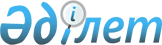 Об утверждении Правил осуществления социальной реабилитации лиц, потерпевших от акта терроризмаПостановление Правительства Республики Казахстан от 21 января 2003 года N 64.
      Сноска. Заголовок постановления в редакции постановления Правительства РК от 03.09.2013 № 910 (вводится в действие по истечении десяти календарных дней после первого официального опубликования).
      В соответствии со статьей 17 Закона Республики Казахстан "О противодействии терроризму" Правительство Республики Казахстан ПОСТАНОВЛЯЕТ:
      Сноска. Преамбула - в редакции постановления Правительства РК от 19.10.2023 № 928 (вводится в действие по истечении десяти календарных дней после дня его первого официального опубликования).


      1. Утвердить прилагаемые Правила осуществления социальной реабилитации лиц, потерпевших от акта терроризма.
      Сноска. Пункт 1 в редакции постановления Правительства РК от 03.09.2013 № 910 (вводится в действие по истечении десяти календарных дней после первого официального опубликования).


      2. Настоящее постановление вступает в силу со дня подписания.  ПРАВИЛА
осуществления социальной реабилитации лиц, потерпевших от акта терроризма
      Сноска. Правила в редакции постановления Правительства РК от 03.09.2013 № 910 (вводится в действие по истечении десяти календарных дней после первого официального опубликования). 1. Общие положения
      1. Настоящие Правила осуществления социальной реабилитации лиц, потерпевших от акта терроризма (далее – Правила), разработаны в соответствии с Законом Республики Казахстан "О противодействии терроризму" и определяют порядок осуществления социальной реабилитации лиц, потерпевших от акта терроризма.
      Сноска. Пункт 1 - в редакции постановления Правительства РК от 19.10.2023 № 928 (вводится в действие по истечении десяти календарных дней после дня его первого официального опубликования).


      2. Социальная реабилитация предоставляется гражданам Республики Казахстан, иностранцам и лицам без гражданства, признанным потерпевшими от акта терроризма (далее - потерпевшие) в порядке, установленном уголовно-процессуальным законодательством Республики Казахстан. 
      3. Социальная реабилитация потерпевших предусматривает оказание бесплатной необходимой правовой помощи, психологической и медицинской реабилитации (далее - социальная реабилитация). 
      4. Социальная реабилитация оказывается государственными органами, осуществляющими противодействие терроризму (далее - государственными органами) по месту совершения акта (актов) терроризма, либо по месту проживания потерпевшего за счет и в пределах средств, предусмотренных в республиканском и местном бюджетах. 
      5. Социальная реабилитация граждан Республики Казахстан, признанных потерпевшими от акта терроризма, совершенного на территории иностранного государства, осуществляется в порядке, установленном настоящими Правилами, если иное не установлено международными договорами. 2. Порядок осуществления социальной реабилитации
лиц, потерпевших от акта терроризма
      6. Основанием для осуществления социальной реабилитации является постановление органа, ведущего уголовный процесс, о признании лица потерпевшим.
      7. Для получения социальной реабилитации потерпевший или действующий от его имени близкий родственник (законный представитель) обращаются в территориальный орган уполномоченного государственного органа по координации деятельности в сфере противодействия терроризму (далее – территориальный орган Комитета национальной безопасности Республики Казахстан) с заявлением с указанием фамилии, имени, отчества (при его наличии), индивидуального идентификационного номера (ИИН), адреса места жительства потерпевшего и вида социальной реабилитации, которую он желает получить.
      Сноска. Пункт 7 - в редакции постановления Правительства РК от 19.10.2023 № 928 (вводится в действие по истечении десяти календарных дней после дня его первого официального опубликования).


      8. Территориальный орган Комитета национальной безопасности Республики Казахстан в течение двух рабочих дней направляет ответ потерпевшему или действующему от его имени близкому родственнику (законному представителю) о результатах рассмотрения заявления в письменной форме, с указанием наименования государственного органа (организации) куда следует обратиться для получения требуемого вида социальной реабилитации, его места нахождения, конкретного сотрудника к которому необходимо обратиться потерпевшему, номера служебного телефона, факса, адреса электронной почты (при необходимости). 
      9. Правовая помощь потерпевшему оказывается незамедлительно территориальными органами Министерства юстиции Республики Казахстан в пределах их компетенции в письменной, устной и электронной формах. 
      Территориальные органы Министерства юстиции Республики Казахстан оказывают содействие потерпевшему в выдаче необходимых документов.
      10. Территориальный орган Комитета национальной безопасности Республики Казахстан направляет в территориальный орган Министерства юстиции Республики Казахстан копию заявления потерпевшего о получении правовой помощи.
      Для получения правовой помощи в территориальный орган Министерства юстиции Республики Казахстан дополнительно представляются следующие документы:
      1) копия документа, удостоверяющего личность лица, потерпевшего от акта терроризма;
      2) копия постановления о признании лица потерпевшим от акта терроризма.
      В случае обращения в письменной форме или в форме электронного документа, заверенного электронной цифровой подписью, территориальные органы Министерства юстиции Республики Казахстан в течение пяти рабочих дней отправляют потерпевшему ответ о результатах рассмотрения  заявления. В случае обращения в устной форме потерпевший получает ответ незамедлительно.
      11. Руководитель территориального органа Министерства юстиции Республики Казахстан информирует начальника территориального органа Комитета национальной безопасности Республики Казахстан об итогах проведения мероприятий по оказанию правовой помощи потерпевшим от акта терроризма.
      12. Психологическая реабилитация потерпевшим оказывается незамедлительно по месту совершения акта (актов) терроризма и заключается в предоставлении им помощи специалистами соответствующего профиля (психологами).
      Для осуществления психологической реабилитации территориальным органом Комитета национальной безопасности Республики Казахстан создаются межведомственная рабочая группа.
      В межведомственную рабочую группу включаются специалисты: штатные психологи и сотрудники подразделений психологической службы государственных органов, осуществляющих противодействие терроризму, специалисты организаций здравоохранения, организаций системы социальной защиты населения, специальных организаций образования (психолого-медико-педагогических консультаций, реабилитационных центров, кабинетов психолого-педагогической коррекции).
      Руководителем межведомственной рабочей группы по оказанию психологической реабилитации назначается заместитель начальника территориального органа Комитета национальной безопасности Республики Казахстан, курирующий вопросы противодействия терроризму.
      13. Для получения психологической реабилитации в территориальный орган Комитета национальной безопасности Республики Казахстан вместе с заявлением, указанным в пункте 7 настоящих Правил, также дополнительно предоставляются следующие документы:
      1) копия документа, удостоверяющего личность лица, потерпевшего от акта терроризма;
      2) копия постановления о признании лица потерпевшим от акта терроризма.
      14. Специалист-психолог осуществляет психологическое консультирование потерпевшего и в случае необходимости рекомендует ему обратиться в организации здравоохранения для дальнейшего получения лечения в медицинских организациях, оказывающих восстановительное лечение и медицинскую реабилитацию, в том числе детскую медицинскую реабилитацию.
      15. Руководитель межведомственной рабочей группы информирует руководителя территориального органа Комитета национальной безопасности Республики Казахстан об итогах проведения мероприятий по психологической реабилитации.
       16. Медицинская реабилитация лиц, потерпевших от акта терроризма, осуществляется организациями здравоохранения в пределах гарантированного объема бесплатной медицинской помощи в соответствии с Правилами восстановительного лечения и медицинской реабилитации, в том числе детской медицинской реабилитации, утвержденными уполномоченным органом в области здравоохранения.
      Сноска. Пункт 16 в редакции постановления Правительства РК от 01.06.2017 № 332 (вводится в действие по истечении десяти календарных дней после дня его первого официального опубликования).


					© 2012. РГП на ПХВ «Институт законодательства и правовой информации Республики Казахстан» Министерства юстиции Республики Казахстан
				
Премьер-Министр  
Республики Казахстан  Утверждены
постановлением Правительства
Республики Казахстан
от 21 января 2003 года N 64 